комитет образования, науки  и молодежной политики Волгоградской областигосударственное бюджетное профессиональное образовательное учреждение«Волгоградский профессиональный техникум кадровых ресурсов»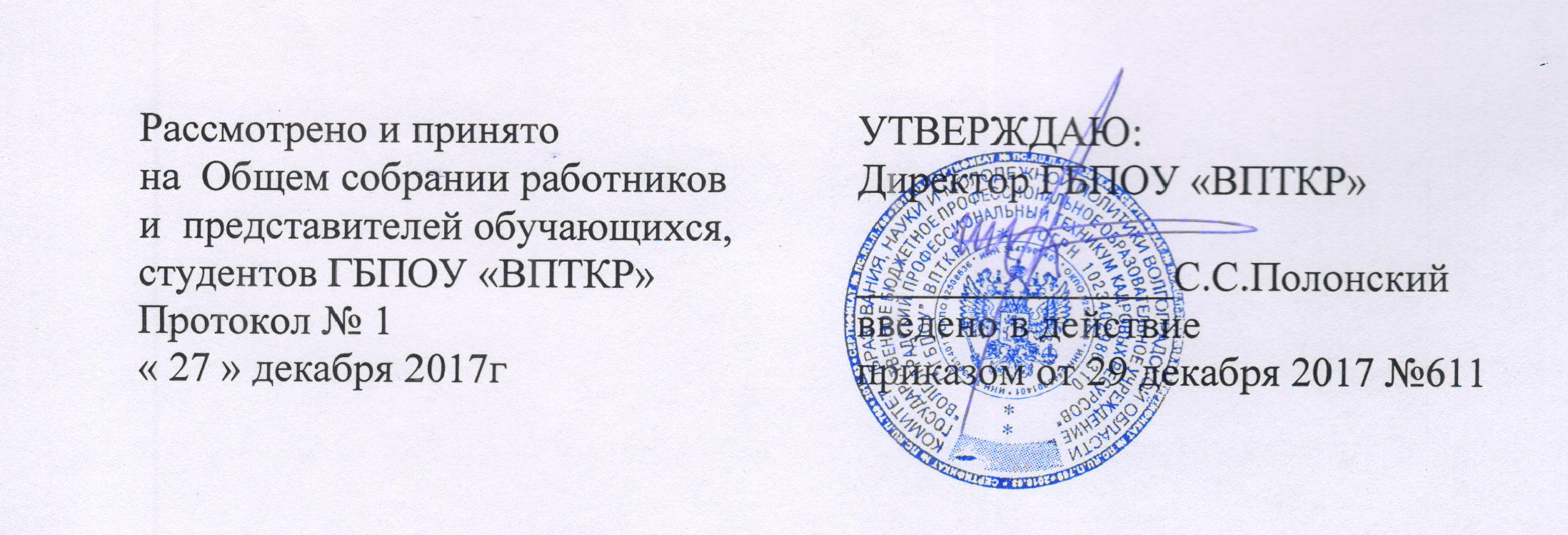 ПОЛОЖЕНИЕ О ПРОВЕДЕНИИ ВНЕУЧЕБНЫХ МЕРОПРИЯТИЙВ ГБПОУ «ВПТКР»Общие положения. Настоящее Положение разработано в соответствии с Федеральным законом РФ от 29.12.2012г. №273-Ф3 "Об образовании в Российской Федерации", Уставом, Положением о методическом объединении по развитию воспитательного компонента образовательного процесса, Положением о классном руководителе учебной группы ГБПОУ "ВПТКР". Данное Положение регламентирует порядок проведения внеучебных мероприятий, не предусмотренных образовательными программами, включая их планирование, подготовку, проведение, анализ результатов.2. Виды внеучебных мероприятий. К числу внеучебных мероприятий относятся:общетехникумовские балы (вечера); дискотеки; концерты к календарным датам, юбилеям разного уровня; праздники знаний, мира, и т.п.; творческие конкурсы; викторины; экскурсии; спортивные соревнования, а также иные мероприятия, при которых возможна занятость студентов во внеучебное время. Мероприятия, указанные в п. 2.1., включаются в Программу воспитательной работы на каждый учебный год, который утверждается директором техникума.3.Цели и задачи внеучебных мероприятий. Выявление творческих, умственных, спортивных и других способностей и талантов студентов в различных видах деятельности. Создание условий для самореализации одаренных студентов и всемерного развития личности. Развитие познавательных интересов, потребности в познании культурных ценностей, развитие социальной активности, формирование гражданского сознания и нравственных позиций.4. Организация проведения мероприятий. Перед проведением мероприятия заместитель директора по воспитательной работе представляет сценарий мероприятия, который согласуется с директором техникума. Кроме этого согласовывается следующая информация: количество участвующих в мероприятии студентов, № групп; количество участвующих в мероприятии взрослых; общая продолжительность мероприятия с указанием времени начала и окончания, согласуется дата проведения; как и в какой форме обеспечивается охрана общественного порядка (в случае необходимости);ответственный за противопожарную безопасность на время проведения мероприятия.5. Показатели внеучебных мероприятий и их оценка.Целесообразность, определяемая: местом в системе воспитательной работы техникума;соответствием поставленных задач конкретным возрастным особенностям студентов.Отношение студентов, определяемое: степенью участия в подготовке и проведении мероприятия; их активностью и самостоятельностью.Качество организации мероприятия, определяемое: организационным уровнем; формами и методами проведения мероприятия; ролью педагогов (руководителей групп) в проводимом мероприятии. Оценка внеучебных мероприятий может определяться путем: анкетирования студентов; анкетирования педагогов; анкетирования родителей (законных представителей).Анкетирование может быть проведено в устной или письменной форме под руководством заместителя директора по воспитательной работе. Заместитель директора по воспитательной работе заслушивается на административных планерках по вопросу выполнения плана мероприятий и вносит необходимые коррективы в план.6.Ответственность за проведение мероприятий.6.1 Ответственность за проведение мероприятий определяется и возлагается на заместителя директора по воспитательной работе, преподавателей, руководителей групп, других работников техникума в соответствии с Программой воспитательной работы на учебный год.6.2 Заместитель директора по воспитательной работе контролирует подготовку и проведение мероприятия.6.3Руководители	групп	инструктируют	студентов	передпроведением мероприятия, и в обязательном порядке присутствуют на нем вместе с ними, а также несут ответственность за дисциплину, культуру поведения, безопасность и жизнь студентов курируемой группы.7. Поощрения.7.1.За активное участие в проведение мероприятия студентам приказом директора техникума может быть объявлена благодарность, вручена Грамота, направлено Благодарственное письмо родителям.7.2Педагогам за активное и плодотворное проведение мероприятия приказом директора техникума может быть объявлена благодарность с занесением в трудовую книжку, а также назначена премия. Представление на поощрение вносится заместителем директора по воспитательной работе после подведения итогов по проведенному мероприятию.